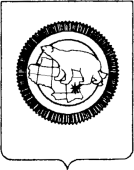 ДЕПАРТАМЕНТ ОБРАЗОВАНИЯ, КУЛЬТУРЫ И МОЛОДЁЖНОЙ ПОЛИТИКИЧУКОТСКОГО АВТОНОМНОГО ОКРУГАул. Беринга, д. . Анадырь, Чукотский автономный округ, 689000,Е-mail: borodin@anadyr.ru; факс: 2-44-76; телефон: 6-22-76, 6-25-96, 6-04-70, 6-05-51Уважаемые  коллеги!	В связи с поступающими запросами руководителей образовательных организаций о законности  привлечения образовательными организациями добровольных пожертвований и целевых взносов физических и юридических лиц, Департамент образования, культуры и молодёжной политики Чукотского автономного округа поясняет следующее.В соответствии с Гражданским кодексом Российской Федерации, Федеральным законом от 11.08.1995г. № 135-ФЗ «О благотворительной деятельности и благотворительных организациях» образовательная организация вправе привлекать в порядке, установленном законодательством, дополнительные финансовые средства за счёт добровольных пожертвований и целевых взносов физических и юридических лиц.Образовательная организация, принимающая пожертвования, должна вести обособленный учёт всех операций по использованию пожертвованного имущества и денежных средств.Кроме того, в соответствии со статьёй  9.2 Федерального закона от 12.01.1991г. № 7-ФЗ «О некоммерческой организации»: «бюджетное учреждение осуществляет операции с поступающими ему в соответствии с законодательством РФ средствами через лицевые счета, открываемыми в территориальном органе Федерального казначейства или финансовом органе субъекта Федерации (муниципального образования) в порядке, установленном законодательством РФ (за исключением случаев, установленных, федеральным законом». Поэтому при внесении родителями (законными представителями)  финансовой помощи  внесение денежных средств должно производиться на расчётный счёт образовательной организации. При оформлении расчётно-платёжных документов и отражении операции в бухгалтерском учёте должен быть использован термин «пожертвование». Сведения о жертвователе необходимо указать в первичном документе:  в приходном ордере, акте приёмки-передачи и т.п. Заключение договоров об оказании благотворительной помощи осуществляется исключительно на добровольной основе. Отказ от заключения договора является правомерным и не может служить основанием для ущемления чьих-то прав и интересов.В этой связи является нарушением Федерального закона «О благотворительной деятельности и благотворительных организациях» требование об оказании «благотворительной» или «спонсорской» помощи родителями (законными представителями) ВСЕХ ДЕТЕЙ, посещающих данное образовательное учреждение,   по решению родительского комитета, родительского собрания или попечительского совета образовательного учреждения. Любая инициативная группа граждан, в том числе родительский комитет, попечительский совет,  иные органы управления образовательной организации, вправе принять решение о внесении (сборе) денежных средств  только в отношении самих себя (членов комитета, попечительского совета), а не родителей (законных представителей)  всех детей, посещающих данное учреждение.Принятие каким-либо гражданином или организацией решения о том, что другие граждане должны оказать благотворительную помощь третьему лицу, указанному этой организации – а в данном случае  образовательной организации, нарушает основной принцип оказания благотворительной помощи – принцип добровольности и является грубым нарушением требований Федерального закона «О благотворительной деятельности и благотворительных организациях».Обращаем внимание, что обязанности по внесению пожертвований не могут быть возложены на родительские комитеты (являющиеся при наличии органами управления образовательной организации) и на их председателей. Родительские комитеты, а также другие органы управления (Управляющий совет, Родительское собрание, Совет Учреждения и т.д.), которые  не являются юридическими лицами и не вправе вступать в договорные отношения, возникающие при заключении договоров пожертвования.Пожертвование может быть только добровольным. Не должно допускаться принуждение родителей (законных представителей) обучающихся (воспитанников)  к внесению пожертвований или оказанию иных форм материальной помощи.Не допускается принуждение граждан и юридических лиц в каких-либо формах, в том числе путём:- внесения записей в дневники, тетради обучающихся, - выдачи уведомлений о необходимости внесения денежных средств и (или) товаров, продуктов, материалов; - требования подтвердить факт ознакомления с положением о добровольных пожертвованиях в заявлении  о приёме в образовательную организацию; - требования «замены добровольных пожертвований» оказанием родителями (законными представителями) обучающихся различных услуг образовательной организации (ремонтно-строительных, оформительских и других) по согласованию с Администрацией образовательной организации  и заключением договора с указанием сметы на оказываемые услуги;- принятия решений на родительских собраниях, родительских комитетах, обязывающих внести денежные средства в фонд организации, класса, группы.В случае, если в школе, детском саду, учреждении дополнительного образования, детской школе искусств кем-либо (воспитателем, учителем, педагогом дополнительного образования, членами родительского комитета, попечительского совета, любым из родителей (законным представителем) ОБЪЯВЛЕНО УСТНО или ПИСЬМЕННО, что кем-то принято решение о сборе «благотворительных взносов» («добровольных пожертвований») в определённой сумме на определённые цели, то  данное решение распространяется только на лиц, его принявших, и не влечёт обязанности внесения таких сборов другими родителями (законными представителями),Пожертвования, которые периодически передаются всеми родителями (законными представителями) на нужды образовательной организации, причём в фиксированных суммах, при проверке контролирующих органов расцениваются как ПОБОРЫ с родителей (законных представителей),  а также нарушение  принципа добровольности при привлечении денежных средств, установленного статьёй 4 Федерального закона от 11.08.1995 г. № 135-ФЗ «О благотворительной деятельности и благотворительных организациях».Отсутствие должного контроля со стороны муниципальных органов, осуществляющих управление в сфере образования, руководителей образовательных организаций за реализацией права по привлечению дополнительных финансовых средств, в том числе за счёт добровольных пожертвований приводит к нарушениям:- принципа добровольности при оказании родителями (законными представителями) обучающихся (воспитанников) финансовой помощи на улучшение материально-технического состояния образовательной организации (ремонт помещений, организация охраны, хозяйственные нужды и т.п.), выражающегося в установлении фиксированных размеров целевых и спонсорских взносов, а также в установленной  образовательными организациями  периодичности их внесения;- порядка приёма денежных средств и их хранения, а также порядка ведения отчётности об их использовании, что выражается в отсутствии у образовательной  организации, принимающей пожертвование, обособленного учёта всех операций по использованию пожертвованных денежных средств и пожертвованного имущества. За совершение нарушений или ограничений права на получение общедоступного и бесплатного образования, принципа добровольности привлечения денежных средств должностные и юридические лица привлекаются к административной ответственности по части 1 статьи 5.57 Кодекса об административных правонарушениях с наложением административного штрафа в размере от 30 до 200 тысяч рублей в зависимости от субъекта правонарушений.На основании подпункта «а» пункта 2 постановления Правительства РФ от 10.07.2013 г. № 582 «Об утверждении Правил размещения на официальном сайте образовательной организации в  информационно-коммуникационной сети «Интернет» и обновления информации об образовательной организации» информация о поступлении финансовых и материальных средств, в том числе и добровольных пожертвований, и об их расходовании по итогам года, должна быть размещена на официальном сайте образовательной  организации.В целях предупреждения указанных нарушений Департамент образования, культуры и молодёжной политики Чукотского автономного округа рекомендует руководителям органов местного самоуправления, осуществляющим управление в сфере образования усилить контроль за соблюдением образовательными организациями порядка привлечения дополнительных финансовых средств, в том числе за счёт добровольных пожертвований физических лиц.Просим также довести данную информацию, до сведения руководителей подведомственных образовательных организаций, реализующих образовательные программы дошкольного, начального общего, основного общего, среднего общего и дополнительного образования детей.Приложение: Информация о типичных нарушениях законодательства Российской Федерации при привлечении благотворительных пожертвований  - на 3 л в 1 экз.Начальник Департамента                                                                                А.Г. БоленковМаркина Ирина Алексеевна,  телефон (42722) 6-04-70Информация о типичных нарушениях законодательства Российской Федерации, выявляемых в деятельности образовательных организаций  при привлечении благотворительных пожертвованийОт   06.11.2015 г.     №:  01-07/2979на №:  _________      от  ___________Руководителям  муниципальных  органов, осуществляющих управление в сфере образованияПриложение к письму Департамента образования. культуры и молодёжной политики Чукотского автономного округа      от 06.11.2015  № 01-07/2979№ п/пОписание нарушения (несоответствия)Пункт, статья, вид, наименование и реквизиты НПА, которым установлено обязательное требование1.В образовательной организации при привлечении благотворительных пожертвований не соблюдаются права обучающихся на предоставление бесплатного общедоступного образования: допускается принуждение родителей (законных представителей) обучающихся (воспитанников)  к внесению пожертвований или оказанию иных форм материальной помощи при поступлении в образовательную организацию, а также в период обучения  в образовательной организации.Нарушение части 3 статьи 5 Федерального закона №273-ФЗ:«В Российской Федерации гарантируются общедоступность и бесплатность в соответствии с федеральными государственными образовательными стандартами дошкольного, начального общего, основного общего и среднего общего образования, среднего профессионального образования, а также на конкурсной основе бесплатность высшего образования, если образование данного уровня гражданин получает впервые».2.В образовательной организации отсутствуют локальные нормативные акты, регламентирующие порядок:– информирования о возможностях, порядке и условиях внесения физическими и (или) юридическими лицами добровольных пожертвований и целевых взносов,– механизма принятия решения о необходимости привлечения указанных средств на нужды организации,– осуществления контроля за расходованием и использованием привлеченных средств, имущества, выполненных работ (услуг),– предоставления отчета о привлечении и расходовании благотворительных пожертвований.Нарушение части 1 статьи 28  Федерального закона № 273-ФЗ: «Образовательная организация обладает автономией, под которой понимается самостоятельность в осуществлении образовательной, научной, административной, финансово-экономической деятельности, разработке и принятии локальных нормативных актов в соответствии с настоящим Федеральным законом, иными нормативными правовыми актами Российской Федерации и уставом образовательной организации».3.На официальном сайте организации в сети Интернет отсутствуют предусмотренные законодательством РФ обязательные сведения – о возможностях, порядке и условиях внесения физическими и (или) юридическими лицами добровольных пожертвований и целевых взносов, – механизма принятия решения о необходимости привлечения указанных средств на нужды организации,–  осуществления контроля за расходованием и - использованием привлеченных средств, имущества, выполненных работ (услуг), – формы договора о благотворительных пожертвованиях, - отчета о привлечении и расходовании благотворительных пожертвованийНарушение части 1 статьи 29  Федерального закона № 273-ФЗ: «Образовательные организации формируют открытые и общедоступные информационные ресурсы, содержащие информацию об их деятельности, и обеспечивают доступ к таким ресурсам посредством размещения их в информационно-телекоммуникационных сетях, в том числе на официальном сайте образовательной организации в сети "Интернет».4.Руководитель организации ежегодно не представляет общественности отчет о привлечении и расходовании благотворительных пожертвованийНарушение пункта 3. части 3 стать 28  Федерального закона № 273-ФЗ: «К компетенции образовательной организации в установленной сфере деятельности относится предоставление учредителю и общественности ежегодного отчета о поступлении и расходовании финансовых и материальных средств».5.Размер благотворительного добровольного пожертвования, целевого взноса не установлен физическими и (или) юридическими лицами самостоятельно.Осуществляется принуждение граждан и юридических лиц к внесению пожертвований в каких-либо формах, в том числе путём:- внесения записей в дневники, тетради обучающихся, - выдачи уведомлений о необходимости внесения денежных средств и (или) товаров, продуктов, материалов; - требования подтвердить факт ознакомления с положением о добровольных пожертвованиях (в заявлении  о приёме в образовательную организацию); - требования «замены добровольных пожертвований» оказанием родителями (законными представителями) обучающихся различных услуг образовательной организации (ремонтно-строительных, оформительских и других) по согласованию с Администрацией образовательной организации  и заключением договора с указанием сметы на оказываемые услуги;- принятия решений, обязывающих внести денежные средства в фонд организации, класса. группы, на родительских собраниях, родительских комитетах.Нарушение статьи 4  Федерального закона от 11.08.1995 № 135-ФЗ «О благотворительной деятельности и благотворительных организациях»:«1.Граждане и юридические лица вправе беспрепятственно осуществлять благотворительную деятельность на основе добровольности и свободы выбора ее целей.2. Граждане и юридические лица вправе свободно осуществлять благотворительную деятельность индивидуально или объединившись, с образованием или без образования благотворительной организации».6. Денежные средства в качестве добровольных пожертвований (целевых взносов) передаются в образовательную организацию  всеми родителями (законными представителями) обучающихся.Нарушение статьи 4  Федерального закона от 11.08.1995 № 135-ФЗ. 7.Образовательной организацией установлены фиксированные размеры целевых и спонсорских взносов.Нарушение статьи 4  Федерального закона от 11.08.1995 № 135-ФЗ.8.Образовательной организацией установлена  определённая периодичность внесения пожертвований (целевых взносов).Нарушение статьи 4  Федерального закона от 11.08.1995 № 135-ФЗ.9.В договоре дарения либо договоре пожертвования не указаны обязательные сведения: –  реквизиты благотворителя,– сумма взноса и (или) подробное наименование объектов собственности, имущества, обозначения выполняемых работ, услуг, –конкретная цель использования благотворительных пожертвований,– дата внесения средств и (или) передача ценностей, имущества, работ, услуг.Нарушение  статьи  5 Федерального закона от 11.08.1995 № 135-ФЗ «О благотворительной деятельности и благотворительных организациях».10.Внесение благотворительных целевых денежных взносов не осуществляется по безналичному расчету через отделения кредитных организацийНарушение статьи 9.2 Федерального закона от 12.01.1991г. № 7-ФЗ «О некоммерческой организации».11.Добровольные пожертвования в форме передачи (дарения) имущества не оформляются в установленном порядке, не оформляются актом приема – передачи (помимо договора),  не ставятся на баланс организации в соответствии с установленными требованиямиПриказ Минфина России от 30 марта 2015 г. № 52н
«Об утверждении форм первичных учетных документов и регистров бухгалтерского учета, применяемых органами государственной власти (государственными органами), органами местного самоуправления, органами управления государственными внебюджетными фондами, государственными (муниципальными) учреждениями, и Методических указаний по их применению».12.В образовательной организации отсутствует обособленный учёт всех операций по использованию пожертвованных денежных средств и пожертвованного имущества.Нарушение статьи 582 Гражданского кодекса РФ:«Юридическое лицо, принимающее пожертвование, для использования которого установлено определенное назначение, должно вести обособленный учет всех операций по использованию пожертвованного имущества».